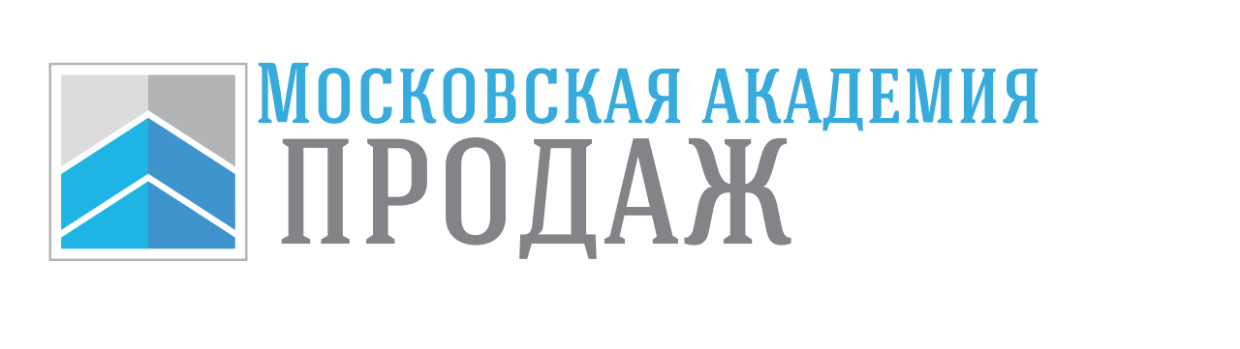 ЦЕЛЕПОЛАГАНИЕТермин "целеполагание" - это умение формулировать и распределять задачи на короткие и длительные промежутки времени, а также определение необходимых ресурсов и исполнителей для их достижения. Именно от этого когнитивного навыка зависит развитие предприятия. Некомпетентный руководитель, который не стремится ставить и достигать новых точек роста является проблемным звеном для всего предприятия. Ведь при попустительском формальном отношении к планированию, производительность и прибыль компании падают. Грамотному руководителю нужно обладать методиками целеполагания для:развития личной эффективности;проявления лидерских качеств;применения эффективных стратегий управления.Значение целеполаганияУмение ставить цели, формулировать и распределить задачи для их достижения – качество, необходимое каждому человеку, который хочет грамотно планировать. Именно от этого когнитивного навыка зависит развитие как в личной жизни, так в бизнесе. Некомпетентный руководитель, не умеющий правильно ставить и достигать цели, – большая проблема. При формальном отношении к руководству производительность и прибыль компании падают. Хороший руководитель должен обладать особыми знаниями о развитии компании и лидерскими качествами.Особенность людей, обладающих лидерскими качествами, заключается в том, что они не ждут, чтобы что-то произошло само. Такие личности способны ставить перед собой амбициозные цели, выходить из зоны комфорта и адаптироваться к любым изменениям. Именно это позволяет им становиться хорошими руководителями.Правильная постановка цели тоже имеет свои правила. Любая цель должна быть конкретной, ясной, четкой и достижимой. Если какой-то из этих критериев не соблюдается, выполнение цели может привести к негативным результатам. А в некоторых ситуациях для компании выполнение конкретной цели может быть критически важным. Посмотреть программу тренинга постановки целей нажмите здесьИнструменты целеполаганияSWOT-анализОдним из эффективных инструментов стратегического планирования считается SWOT-анализ. Название этого метода – аббревиатура из 4 букв, которые обозначают метрики, выявляемые при помощи метода. S – Strengths (сильные стороны компании)  Именно этот пункт содержит факторы, которые позволяют предприятию конкурировать с другими. К сильным сторонам относят качество сервиса, уровень подготовки специалистов, большой опыт и т.д.W – Weaknesses (слабые стороны) Это противоположность предыдущему пункту. Над слабыми сторонами необходимо работать, для этого что-то менять в организации. Сюда могут входить такие недочеты, как неудобное расположение компании, низкая скорость работы и т.д.O – Opportunities (возможности) Сюда входят внешние факторы, которые потенциально могут обеспечить рост компании. Например, окончание кризиса, тренды в обществе и т.п.T – Threats (угрозы)  Это тоже внешние факторы, но не благоприятствующие развитию бизнеса. К ним можно отнести кризисы, пандемии, беспорядки в обществе и др. Дерево целейПри постановке задач руководителем важна их структурированность. Достичь ее позволяет создание "Дерева целей", которое отражает связь задач и подцелей друг с другом. Дерево позволяет упорядочить процессы и избежать возникновения хаоса в компании. При создании такого дерева нужно учитывать следующие правила:Учет ресурсов, которые есть (хотя бы потенциально) в наличии;‌Принцип построения иерархии в логичном порядке;‌Все цели и задачи сформулированы четко и однозначно;‌В построении дерева надо учитывать иерархию в организации;‌Сложные задачи должны быть поделены на более простые. 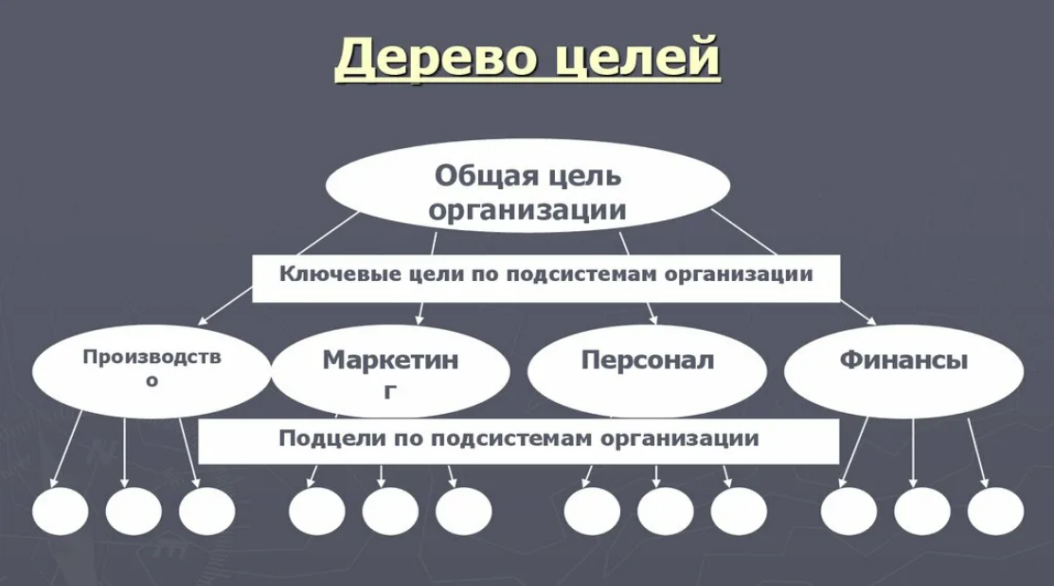 